С 29 июня будет изменена организация дорожного движения на ул. Геодезическая.Изменения коснуться участка в районе пересечения улиц Геодезическая и Калинина. Там будут установлены специальные щиты, предупреждающие водителей о наличии аварийного участка и необходимости снижения скорости. Такое решение принято в связи с тем, что этот участок является местом концентрации дорожно-транспортных происшествий. Ограничение скоростного режима необходимо для обеспечения безопасности.Знаки будут установлены 29 июня 2023 года и будут действовать на постоянной основе. 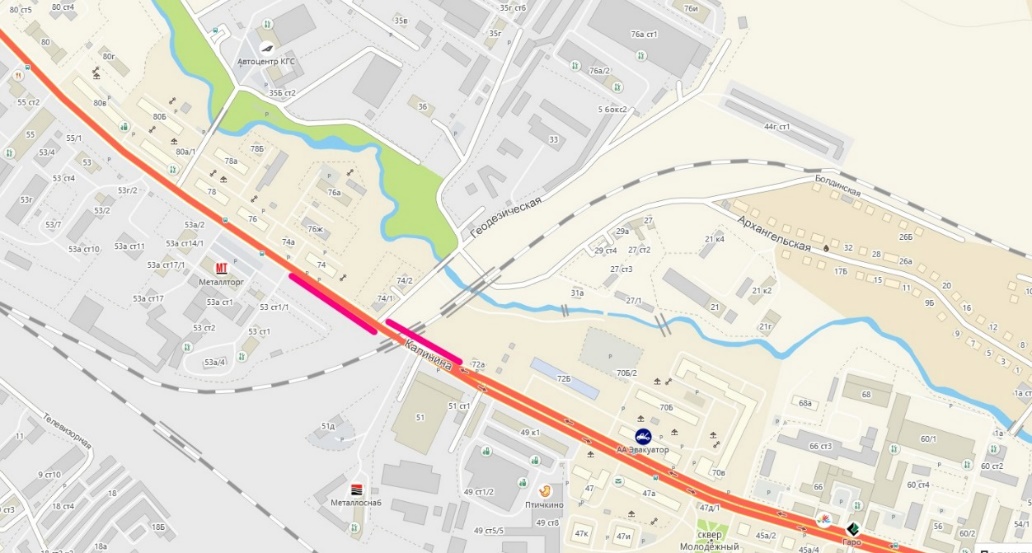 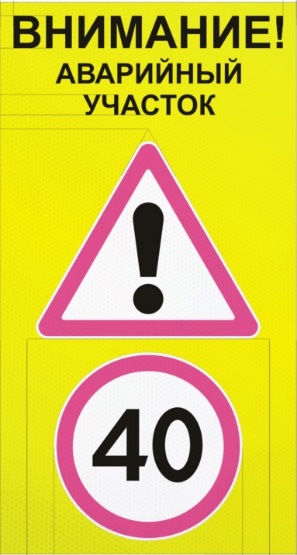 